РЕШЕНИЕ  «20» марта 2023 года                                                          		 № 63/2-5с. СтаросубхангуловоО приеме предложений по формированию участковых избирательных комиссий и резерва их составов избирательных участков №№ 1626 – 1661, 3462В целях обеспечения прав участников избирательного процесса, соблюдения установленных законодательством сроков, руководствуясь пунктом 9 статьи 26, статьями 22, 27 Федерального закона «Об основных гарантиях избирательных прав и права на участие в референдуме граждан Российской Федерации», территориальная избирательная комиссия муниципального района Бурзянский район Республики Башкортостан решила:1. Объявить с 24 марта по 25 апреля 2023 года прием предложений для формирования участковых избирательных комиссий и резерва их составов избирательных участков №№ 1626 - 1661, 3462. 2. Опубликовать информационное сообщение в газете «Таң» (приложение №1).3. Направить в Центральную избирательную комиссию Республики Башкортостан информационное сообщение для размещения на сайте «Вестник Центральной избирательной комиссии Республики Башкортостан» (приложение №2).4. Контроль за выполнением настоящего решения возложить на председателя территориальной избирательной комиссии муниципального района Бурзянский район Республики Башкортостан Уразаева С.С..    Председатель			________________ 	С.С. Уразаев 	 Секретарь			          ________________ 	Л.З. Гайсина М.П.Приложениек решению территориальной избирательной комиссии муниципального района Бурзянский район Республики Башкортостан от «20» марта 2023 года № 63/2 - 5Информационное сообщениео приеме предложений по кандидатурам членов участковых избирательных комиссий с правом решающего голоса (в резерв составов участковых избирательных комиссий) муниципального района Бурзянский район Республики БашкортостанРуководствуясь пунктами 4 и 5.1 статьи 27 Федерального закона «Об основных гарантиях избирательных прав и права на участие в референдуме граждан Российской Федерации», территориальная избирательная комиссия муниципального района Бурзянский район Республики Башкортостан объявляет прием предложений по кандидатурам для назначения членов участковых избирательных комиссий с правом решающего голоса и в резерв составов участковых комиссий избирательных участков №№1626-1661, 3462.	Прием предложений по кандидатурам для назначения членов участковых избирательных комиссий с правом решающего голоса (в резерв составов участковых комиссий) осуществляется в период с 24 марта по 25 апреля 2023 года в рабочие дни с 10.00 до 17.00, перерыв с 13.00 до 14.00, по адресу: Республика Башкортостан, Бурзянский район, с. Старосубхангулово, ул. Ленина, 61, кабинет № 28, тел. 3-52-18, 3-52-29.	Информация о перечне необходимых документов и их формы размещены на сайте территориальной избирательной комиссии муниципального района Бурзянский район Республики Башкортостан в разделе «Кандидатам и избирательным объединениям»: http://tik.burzyan.ru/ и на сайте «Вестник Центральной избирательной комиссии Республики Башкортостан» в разделе «Формирование участковых избирательных комиссий»: http://bashkortostan.izbirkom.ru/uiks/Заседания территориальной избирательной комиссии муниципального района Бурзянский район Республики Башкортостан по формированию участковых комиссий состоятся 26 мая и 2 июня 2023 года по адресу: Республика Башкортостан, Бурзянский район, с. Старосубхангулово, ул. Ленина, 61.ТЕРРИТОРИАЛЬНАЯ ИЗБИРАТЕЛЬНАЯ КОМИССИЯ МУНИЦИПАЛЬНОГО РАЙОНА БУРЗЯНСКИЙ РАЙОН РЕСПУБЛИКИ БАШКОРТОСТАН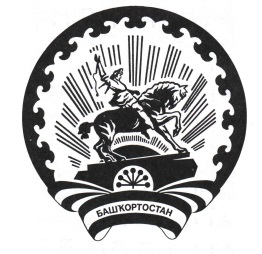 БАШҠОРТОСТАН РЕСПУБЛИКАҺЫ БӨРЙӘН РАЙОНЫ  МУНИЦИПАЛЬ РАЙОН ТЕРРИТОРИАЛЬ ҺАЙЛАУ КОМИССИЯҺЫ